Deutsch 221/231 KunstübungFüllen Sie dieses Blatt zum Abgeben [=to hand in] aus, während Sie die online Übung machen:http://www.lsa.umich.edu/german/hmr/231/LRC/hotpot/kunst/kunst1.htmDort gibt es schöne Kunstwerke und Hilfe mit Grammatik.  1. In dieser brutal  Szene werden hilflos Menschen und Tiere geopfert [=sacrificed].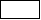 2. In diesem Bild einer friesisch Landschaft sieht man einen wunderschön   Sonnenuntergang [M]. ["friesisch" = "Frisian"; this refers to "Friesland," the region near the North Sea where Nolde was from.]3.a. Der Mann und die Frau stehen in einer einsam Landschaft neben einer groß, halb* entwurzelt  [=uprooted] Eiche [=oak] und betrachten den Vollmond.b. *Why is it "halb" and not "halben"?4.a. In diesem Bild ist der Tod ein alt  Mann mit einer symbolisch  Sanduhr, und der Teufel ist ein hässlich  Tier [N] mit Hörnern. 

b.Können Sie raten [=guess], was "Ritter" bedeutet? Es bedeutet.
Und "Teufel"? Es bedeutet  .5. Diesen süß  Hasen [M] fönen wir nicht. 6.a.Vielleicht hatte Albrecht Dürer lang   braun   Haar (das Haar, singular). Vielleicht wollte er aber auch, dass wir bei diesem markant  [=striking] Bild an Christus denken.

b. Denken Sie, dass Albrecht Dürer ein interessant   Mann war?7. Eine gelb  Kuh rennt durch eine bunt  Landschaft.8. Hier liegt ein Tiger in einer bunt  abstrakt  Landschaft.9.a.Joseph Beuys (1921-1986) Das Ende des zwanzigst  Jahrhunderts (1982 - 83).b. Was könnte dieses Kunstwerk bedeuten?10. In diesem surrealistisch  Bild malt eine surrealistisch  Figur ein surrealistisch  Bild.11. Im Hundertwasserhaus in Wien kann man "in" modern  Kunst wohnen!12. "Der Kuss" ist vielleicht das bekanntest  Bild von Klimt. Es ist ein romantisch  Bild mit zwei romantisch  Menschen vor einem romantisch  golden  Hintergrund.13. Es gibt 2 klein  Dromedare und einen sehr klein  Esel--aber wo ist der Mensch?14. Auf diesem melancholisch  Bild sieht man vier Bäume im Herbst mit wenig  Blättern [=leaves], die nicht mehr grün [why not grüne?] sind.